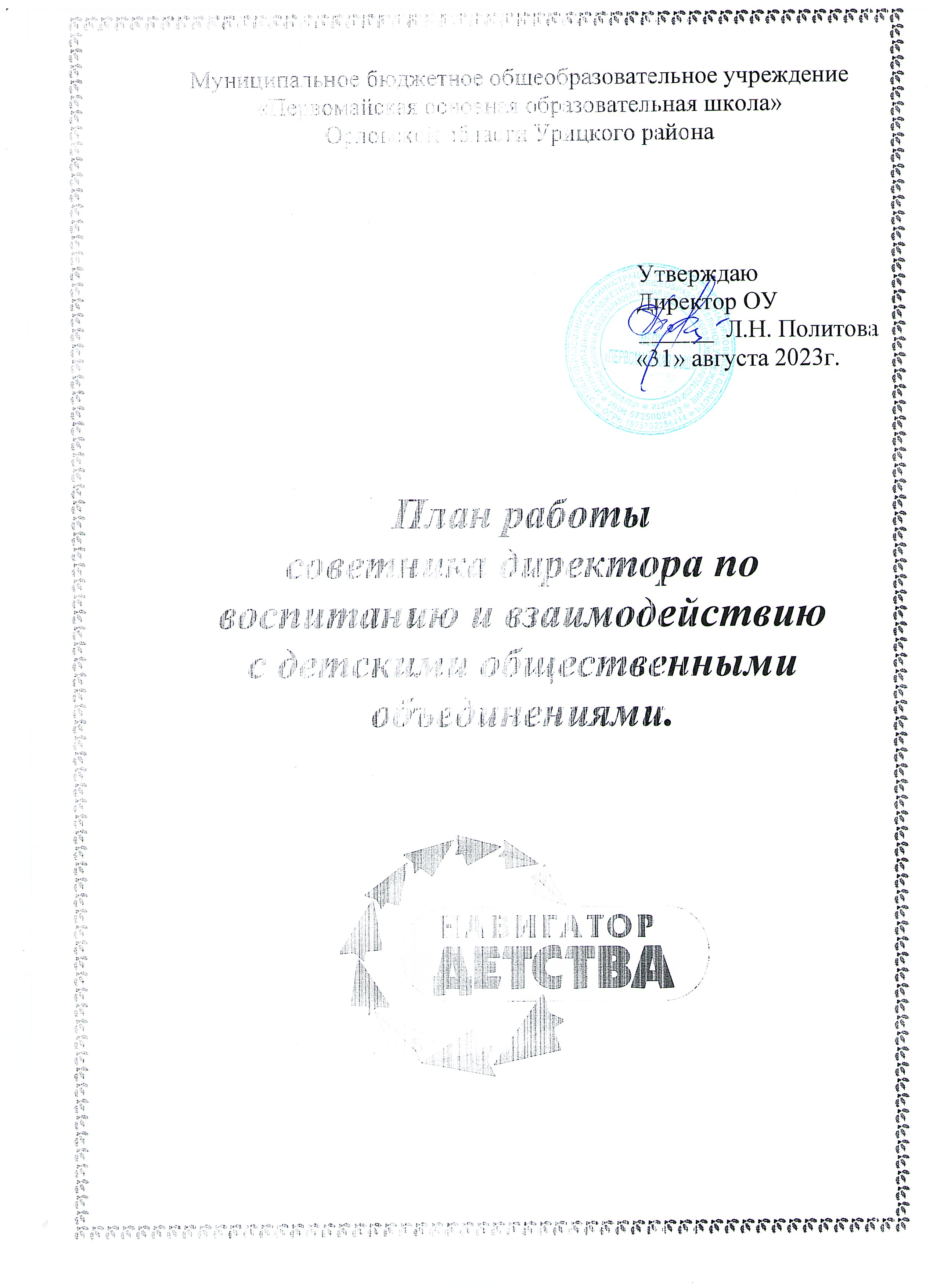 План работы советников директора по воспитанию и работе с детскими общественными объединениями в МБОУ «Первомайская ООШ» на 2023-2024 учебный год№ДатаСодержание деятельностиЦелевая категорияЦель деятельностиСоисполнителиСЕНТЯБРЬСЕНТЯБРЬСЕНТЯБРЬСЕНТЯБРЬСЕНТЯБРЬСЕНТЯБРЬАдминистративная работаАдминистративная работаАдминистративная работаАдминистративная работаАдминистративная работаАдминистративная работа11неделяУчастие вадминистративном совещанииАдминистрацияЗнакомство с планом работы советников на новый учебный годАдминистрация22неделяУчастие в заседании работы штаба воспитательной работы ООСпециалисты штаба-рассмотрение программы воспитания, плана воспитательной работы-профилактическая работа с обучающимися группы рискаАдминистрация Педагогические работники32неделяУчастие в заседании методического объединения педагоговПедагогические работникиОзнакомление с деятельностью ООГДДИМ «Движение первых»Администрация, педагогические работники4Участие в заседании методического объединения классных руководителей (1-4 классов) «Введение в программу «Орлята России»Учителя начальных классовОзнакомление с Всероссийским проектом «Орлята России»Администрация Педагогические работникиИнформационно-просветительская работаИнформационно-просветительская работаИнформационно-просветительская работаИнформационно-просветительская работаИнформационно-просветительская работаИнформационно-просветительская работа13неделяМастер-класс для педагогов«Личный кабинет РДШ.РФ»ПедагогическиеработникиОбучение регистрации на сайте и работе в личном кабинетеАдминистрация21неделяПроведение групповых консультаций педагогов(по заявкам педагогов)Педагогические работникиИзучение образовательных потребностейАдминистрация3Ежеме сячноПроведение индивидуальных консультаций педагогов(по заявкам педагогов)Педагогические работникиИзучение образовательных потребностейАдминистрация44неделяЗнакомство с родителями обучающихся через родительские собрания, комитеты«Что такое РДДМ?»Родители обучающихсяЗнакомство и установление контакта с родителями обучающихсяАдминистрация, классные руководители52неделяПроведение групповых консультаций родителей обучающихся(по заявкам)Родители обучающихсяИзучение потребностей по вопросам воспитания, работы детских общественных объединений, участия в проектах, конкурсах учащихсяАдминистрация, классные руководители62 раза в неделюПодготовка материалов для социальных сетей в рамках Дней единых действий«День знаний» «День солидарности в борьбе с терроризмом»,«Международный День грамотности», «Деньработников дошкольного образования»ОбучающиесяФормирование позитивного медиапространства как ресурса воспитания в ООАдминистрация, педагогические работникиПедагогическая работаПедагогическая работаПедагогическая работаПедагогическая работаПедагогическая работаПедагогическая работа1Ежене дельноЗаседания актива обучающихся (игры на знакомство, сплочение, выявление лидеров, взаимодействие.Организация и проведениеДЕД)ОбучающиесяФормирование и сплочение актива обучающихсяКлассные руководители201.09.03.09.08.09.10.09.13.09Дни единых действий«День знаний»«День солидарности в борьбе с терроризмом» День окончания Второй мировой войны«Международный День грамотности»Международный день памяти жертв фашизма.100 лет со дня рождения советской партизанки Зои Космодемьянской.ОбучающиесяВключение обучающихся, педагогов в совместную деятельностьАдминистрация, педагогические работники27.09.«День работниковдошкольного образования». День туризма.31 раз в месяцМероприятия по обмену опытом педагогов (конкурсы, выставки,публикации и другие.)Педагогические работникиОбмен опытом, повышение квалификацииАдминистрация, педагогические работники4Один раз в месяцСовместные мероприятия с социальными институтами, другими детскими и молодежными общественными организациями.ОбучающиесяИзучение воспитательных ресурсов социальных институтов, установление контактовАдминистраторы учреждений культуры, администрация ОО52 раза в неделюРабота со школьными медиа: подготовка новостейдля СМИ, соцсетейОбучающиесяФормирование позитивного воспитательного контентаАдминистрация, педагогическиеработникиПодготовка отчетной, аналитической документации, повышение квалификацииПодготовка отчетной, аналитической документации, повышение квалификацииПодготовка отчетной, аналитической документации, повышение квалификацииПодготовка отчетной, аналитической документации, повышение квалификацииПодготовка отчетной, аналитической документации, повышение квалификацииПодготовка отчетной, аналитической документации, повышение квалификации1ВТекущие отчеты оПедагогическиеАнализы проведенных мероприятий в рамках ДЕД, анализМуниципальныйтечение месяцапроделанной работе: Отчеты по проведению ДЕД,Отчет работы за месяцработникиработы за месяцкоординатор21четвергУчастие в муниципальном совещании советников«Всероссийский проект«Навигаторы детства» в рамках реализации Федерального проекта«Патриотическое воспитание граждан Российской Федерации» национального проекта«Образование».СоветникиОбмен опытом, изучение особенностей организации совместных мероприятий, Всероссийских проектов, анализ деятельности советникаМуниципальный координатор3Втечение месяцаКонсультации с муниципальным координаторомСоветникиВыявление пробелов и проблем по направлениям деятельности советниковМуниципальный координаторОКТЯБРЬОКТЯБРЬОКТЯБРЬОКТЯБРЬОКТЯБРЬОКТЯБРЬАдминистративная работаАдминистративная работаАдминистративная работаАдминистративная работаАдминистративная работаАдминистративная работа11неделяУчастие в административном совещании«Взаимодействие с классными руководителями,родителями, активом.АдминистрацияАнализ и оценка эффективности работы советникаАдминистрация22неделяУчастие в заседании работы штаба воспитательной работы ООСпециалисты штаба-организация внеурочной деятельностипланирование на осенние каникулыпрофилактическая работа с обучающимися группы рискасоциально-психологическое тестированиеАдминистрация, педагогические работники32неделяУчастие в заседанииметодического объединения педагоговПедагогические работникиОзнакомление с проектами ООГДДИМ «Движение первых»Администрация,педагогические работники4Участие в заседании методического объединения классных руководителей (1-4 классов) «Введение в программу «Орлята России». Трек № 1«Орлёнок-эрудит»Учителя начальных классовМетодические рекомендации по участию  во Всероссийском проекте «Орлята России», в треке № 1«Орленок - эрудит»Администрация, педагогические работникиИнформационно-просветительская работаИнформационно-просветительская работаИнформационно-просветительская работаИнформационно-просветительская работаИнформационно-просветительская работаИнформационно-просветительская работа1.Втечение месяцаОбзорная лекция дляпедагогов «Проекты РДДМ»Педагогические работникиЗнакомство с проектами, с особенностями регистрации в проектах, отчетной документацииАдминистрация21неделяПроведение групповых консультаций педагогов(по заявкам педагогов)Педагогические работникиИзучение образовательных потребностейАдминистрация3Ежеме сячноПроведение индивидуальных консультаций педагогов (по заявкам педагогов)Педагогические работникиИзучение образовательных потребностейАдминистрация44неделяВыступление на родительских собраниях, комитетах«Личностное развитие черезпроекты РДДМ»Родители обучающихсяВзаимодействие и установление контакта с родителями обучающихсяАдминистрация, классные руководители52неделяПроведение групповых консультаций родителей обучающихся(по заявкам)Родители обучающихсяОказание методической помощи по вопросам воспитания, работы детских общественных объединений, участия в проектах, конкурсах учащихсяАдминистрация, классные руководители62 раза в неделюПодготовка материалов для социальных сетейв рамках Дней единых действий «Международный день пожилого человека», «Международный день музыки»,« День защиты животных»,«День учителя»,«День отца»,«Международный деньшкольных библиотек»ОбучающиесяФормирование позитивного медиапространства как ресурса воспитания в ООАдминистрация, педагогические работникиПедагогическая работаПедагогическая работаПедагогическая работаПедагогическая работаПедагогическая работаПедагогическая работа1Ежене дельноЗаседания актива обучающихся (История детского движения в России. Игры на командообразование.Организация и проведениеДЕД)ОбучающиесяСплочение, формирование команды актива обучающихсяКлассные руководители201.10Дни единых действий«День пожилого человека»ОбучающиесяВключение обучающихся, педагогов в совместнуюдеятельностьАдминистрация,педагогические04.1005.1015.1025.10Международный день Музыки«День защиты животных»«День учителя»«День отца»«Международный день школьных библиотек»работники3Один раз в месяцМероприятия по инициативе обучающихся (Акция  «Здоровое движение!», «Осенняя неделя добра», Международный День музыки, Праздничныйэкспресс (ко Дню Учителя)Обучающиеся, родителиВключение обучающихся, педагогов и родителей в совместную деятельностьАдминистрация, классные руководители4Один раз в месяцМероприятия для детей группы риска Изготовление белых журавлей, подбор музыкального материаладля перемен, сбор подарков ко Дню пожилого человекаОбучающиесяУстановление контакта, вовлечение в совместную деятельностьКлассные руководители51 раз в месяцМероприятия по обмену опытом педагогов.Педагогические работникиОбмен опытом, повышение квалификацииАдминистрация,педагогические работники6Один раз в месяцСовместные мероприятия с социальными институтами, другими детскими и молодежными общественными организациямиобучающиесяФормирование целостной социокультурной системы взаимодействия школы с учреждениями района, города, областиАдминистраторы учреждений культуры, администрация ОО72 раза в неделюРабота со школьными медиа: подготовка новостейдля СМИ, соцсетейОбучающиесяФормирование позитивного воспитательного контентаАдминистрация, педагогическиеработникиПодготовка отчетной, аналитической документации, повышение квалификацииПодготовка отчетной, аналитической документации, повышение квалификацииПодготовка отчетной, аналитической документации, повышение квалификацииПодготовка отчетной, аналитической документации, повышение квалификацииПодготовка отчетной, аналитической документации, повышение квалификацииПодготовка отчетной, аналитической документации, повышение квалификации1.Втечение месяцаТекущие отчеты опроделанной работе: Отчеты по проведениюПедагогические работникиАнализы проведенных мероприятий в рамках ДЕД, анализ работы за месяцМуниципальный координаторДЕД,Отчет работы за месяц21четвергУчастие в муниципальном совещании советников«Всероссийский проект«Навигаторы детства» в рамках реализации Федерального проекта«Патриотическое воспитание граждан Российской Федерации» национального проекта«Образование».СоветникиОбмен опытом, изучение особенностей организации совместных мероприятий, Всероссийских проектов, анализ деятельности советникаМуниципальный координатор3Втечение месяцаКонсультации с муниципальным координоторомСоветникиВыявление пробелов и проблем по направлениям деятельности советниковМуниципальный координаторНОЯБРЬНОЯБРЬНОЯБРЬНОЯБРЬНОЯБРЬНОЯБРЬАдминистративная работаАдминистративная работаАдминистративная работаАдминистративная работаАдминистративная работаАдминистративная работа1.1неделяУчастие в административном совещании«Об участии учащихся в мероприятиях РДДМ иДЕД»АдминистрацияОтчет о работе с учащимисяАдминистрация22неделяУчастие в заседании работыштаба воспитательной работы ООСпециалисты штабаОтчёт о проведенных мероприятиях в период осенних каникул и первой четвертиАдминистрация,педагогические работники32неделяУчастие в заседании методического объединения педагогов «Первичное отделение РДДМ. ПроектыРДДМ на ноябрьПедагогические работникиОзнакомление с проектами ООГДДИМ «Движение первых»Администрация, педагогические работники4Участие в заседании методического объединения классных руководителей (1-4 классов) «Введение в программу «Орлята России» Трек № 2 «Орлёнок -Хранитель»Учителя начальных классовМетодические рекомендации по участию  во Всероссийском проекте «Орлята России», в треке № 2«Орленок - Хранитель »Администрация, педагогические работникиИнформационно-просветительская работаИнформационно-просветительская работаИнформационно-просветительская работаИнформационно-просветительская работаИнформационно-просветительская работаИнформационно-просветительская работа1.1неделяОбзорная лекция для педагогов «Проекты РДДМна ноябрь»Педагогические работникиЗнакомство с проектами, с особенностями регистрации в проектах, отчетной документацииАдминистрация22-4неделяПроведение групповыхконсультаций педагогов (по заявкам педагогов)Педагогические работникиИзучение образовательных потребностейАдминистрация3Ежеме сячноПроведение индивидуальных консультаций педагогов(по заявкам педагогов)Педагогические работникиИзучение образовательных потребностейАдминистрация44неделяЗнакомство с родителями обучающихся через родительские собрания, комитеты«Личностное развитие через проекты РДДМ»Родители обучающихсяВзаимодействие и установление контакта с родителями обучающихсяАдминистрация, классные руководители52неделяПроведение групповыхконсультаций родителей обучающихся(по заявкам)РодителиобучающихсяИзучение потребностей по вопросам воспитательногопространства школыАдминистрация,классные руководители62 раза в неделюПодготовка материалов для социальных сетейв рамках ДЕД : «День народного единства»,«День памяти погибших при исполнении служебных обязанностей сотрудников органов внутренних дел России», «День начала Нюрнбергского процесса», «ДеньМатери в России», «День государственного герба РФ»ОбучающиесяФормирование позитивного медиапространства как ресурса воспитания в ООАдминистрация, педагогические работникиПедагогическая работаПедагогическая работаПедагогическая работаПедагогическая работаПедагогическая работаПедагогическая работа1Ежене дельноЗаседания актива обучающихся (Тренинги на командообразование, игры на сплочение, на взаимодействие.Организация и проведение ДЕД)ОбучающиесяСплочение, формирование команды актива обучающихсяКлассные руководители204.1108.11Дни единых действий День народного единстваДень Памяти погибших при исполнении служебныхОбучающиесяВключение обучающихся, педагогов в совместную деятельностьАдминистрация, педагогические работники20.1126.1130.11обязанностей сотрудников внутренних дел России День начала Нюрнбергского процессаДень МатериДень государственного герба31 раз вмесяцМероприятия поинициативе обучающихся (Конкурс «Открытка материсолдата», акция «Для любимой мамочки»Обучающиеся,родителиВключение обучающихся, педагогов и родителей всовместную деятельностьАдминистрация,классные руководители41раз в месяцМероприятия для детей группы рискаАкция «Для любимой мамочки», акция «Добрые крышечки», «Охота засловами»обучающиесяУстановление контакта, вовлечение в совместную деятельностьКлассные руководители51 раз в месяцМероприятия по обмену опытом педагогов.Педагогические работникиОбмен опытом, повышение квалификацииАдминистрация,педагогические работники61 раз в месяцСовместные мероприятия с социальными институтами, другими детскими и молодежными общественными организациямиОбучающиесяИзучение воспитательных ресурсов социальных институтов, установление контактовАдминистраторы учреждений культуры, администрация ОО72 раза в неделюРабота со школьными медиа: подготовка новостейдля СМИ, соцсетейОбучающиесяФормирование позитивного воспитательного контентаАдминистрация, педагогическиеработникиПодготовка отчетной, аналитической документации, повышение квалификацииПодготовка отчетной, аналитической документации, повышение квалификацииПодготовка отчетной, аналитической документации, повышение квалификацииПодготовка отчетной, аналитической документации, повышение квалификацииПодготовка отчетной, аналитической документации, повышение квалификацииПодготовка отчетной, аналитической документации, повышение квалификации1.Втечение месяцаТекущие отчеты о проделанной работе: Отчеты по проведению ДЕД,Отчет работы за месяцПедагогические работникиАнализы проведенных мероприятий в рамках ДЕД, анализ работы за месяцМуниципальный координатор21четвергУчастие в муниципальном совещании советников«Всероссийский проект«Навигаторы детства» в рамках реализации Федерального проекта«Патриотическое воспитание граждан Российской Федерации» национального проекта«Образование».СоветникиОбмен опытом, изучение особенностей организации совместных мероприятий, Всероссийских проектов, анализ деятельности советникаМуниципальный координатор3Втечение месяцаКонсультации с муниципальным координаторомСоветникиВыявление пробелов и проблем по направлениям деятельности советниковМуниципальный координаторДЕКАБРЬДЕКАБРЬДЕКАБРЬДЕКАБРЬДЕКАБРЬДЕКАБРЬАдминистративная работаАдминистративная работаАдминистративная работаАдминистративная работаАдминистративная работаАдминистративная работа1.1неделяУчастие в административномсовещанииАдминистрацияИтоги полугодия.Администрация22неделяУчастие в заседании работы штаба воспитательнойработы ООСпециалисты штабаМониторинг занятости обучающихся во внеурочной деятельностиАдминистрация, педагогическиеработники32неделяУчастие в заседанииметодического объединения педагоговПедагогические работникиОзнакомление с проектами ООГДДИМ «Движение первых»Администрация,педагогические работники4Втечени имесяцаУчастие в заседании методического объединения классных руководителей (1-4 классов) «Введение в программу «Орлята России» Трек № 3 «Орлёнок -Мастер»Учителя начальных классовМетодические рекомендации по участию  во Всероссийском проекте «Орлята России», в треке № 3«Орленок - Мастер»Администрация, педагогические работникиИнформационно-просветительская работаИнформационно-просветительская работаИнформационно-просветительская работаИнформационно-просветительская работаИнформационно-просветительская работаИнформационно-просветительская работа11неделяОбзорная лекция дляпедагогов «Проекты РДДМ на декабрь»Педагогические работникиЗнакомство с проектами, с особенностями регистрации в проектах, отчетной документацииАдминистрация21неделяПроведение групповых консультаций педагогов(по заявкам педагогов)Педагогические работникиИзучение образовательных потребностейАдминистрация3Ежеме сячноПроведение индивидуальныхконсультаций педагогов (по заявкам педагогов)Педагогические работникиИзучение образовательных потребностейАдминистрация44неделяЗнакомство с родителями обучающихся через родительские собрания, комитеты«Личностное развитие через проекты РДШ»Родители обучающихсяВзаимодействие и установление контакта с родителями обучающихсяАдминистрация, классные руководители52неделяПроведение групповых консультаций родителей обучающихся(по заявкам)Родители обучающихсяИзучение потребностей по вопросам воспитательного пространства школыАдминистрация, классные руководители62 раза в неделюПодготовка материалов для социальных сетейв рамках ДЕД: «Международный день инвалидов»,«День неизвестного солдата», «Всероссийская акция, посвященная Дню героев Отечества», «День Конституции РФ», «Деньдобровольца», «День принятия Федеральных конституционных законов о Государственных символах РФ » «Международный день художника», «День прав человека»ОбучающиесяФормирование позитивного медиапространства как ресурса воспитания в ООАдминистрация, педагогические работникиПедагогическая работаПедагогическая работаПедагогическая работаПедагогическая работаПедагогическая работаПедагогическая работа1Ежене дельноЗаседания актива обучающихся (Тренинги на командообразование, игры на сплочение, на взаимодействие.Организация и проведениеДЕД)ОбучающиесяСплочение, формирование команды актива обучающихсяКлассные руководители203.1205.1208.12Дни единых действийДень неизвестного солдата Международный день инвалидовДень добровольцаМеждународный день художникаОбучающиесяВключение обучающихся, педагогов в совместную деятельностьАдминистрация, педагогические работники09.1210.12  12.1225.12 День героев ОтечестваДень прав человекаДень Конституции» День принятия Федеральныхконституционных законов о Государственных символахРФ3Один раз в месяцМероприятия по инициативе обучающихся (Конкурс «Новогодний сундучок», акция «Наряди ёлочку!», «Дед Мороз иСнегурочка»Обучающиеся, родителиВключение обучающихся, педагогов и родителей в совместную деятельностьАдминистрация, классные руководители4Один раз в месяцМероприятия для детей группы риска(дела в рамках ДЕД: конкурс «Наряди ёлочку!»,«Новогодний калейдоскоп»,«Новогодний сундучок»)ОбучающиесяУстановление контакта, вовлечение в совместную деятельностьКлассные руководители51 раз в месяцМероприятия по обмену опытом педагогов (конкурсы, выставки, публикации и другие.) Выступление на МОклассных руководителейПедагогические работникиОбмен опытом, повышение квалификацииАдминистрация, педагогические работники61раз в месяцСовместные мероприятия с социальными институтами, другими детскими и молодежными общественными организациямиОбучающиесяИзучение воспитательных ресурсов социальных институтов, установление контактовАдминистраторы учреждений культуры, администрация ОО72 раза в неделюРабота со школьными медиа: подготовка новостейдля СМИ, соцсетейОбучающиесяФормирование позитивного воспитательного контентаАдминистрация, педагогическиеработникиПодготовка отчетной, аналитической документации, повышение квалификацииПодготовка отчетной, аналитической документации, повышение квалификацииПодготовка отчетной, аналитической документации, повышение квалификацииПодготовка отчетной, аналитической документации, повышение квалификацииПодготовка отчетной, аналитической документации, повышение квалификацииПодготовка отчетной, аналитической документации, повышение квалификации1.ВТекущие отчеты оПедагогическиеАнализы проведенных мероприятий в рамках ДЕД, анализМуниципальныйтечение месяцапроделанной работе: Отчеты по проведению ДЕД,Отчет работы за месяцработникиработы за месяцкоординатор21четвергУчастие в муниципальном совещании советников«Всероссийский проект«Навигаторы детства» в рамках реализации Федерального проекта«Патриотическое воспитание граждан Российской Федерации» национального проекта«Образование».СоветникиОбмен опытом, изучение особенностей организации совместных мероприятий, Всероссийских проектов, анализ деятельности советникаМуниципальный координатор3Втечение месяцаКонсультации с муниципальным координаторомСоветникиВыявление пробелов и проблем по направлениям деятельности советниковМуниципальный координаторЯНВАРЬЯНВАРЬЯНВАРЬЯНВАРЬЯНВАРЬЯНВАРЬАдминистративная работаАдминистративная работаАдминистративная работаАдминистративная работаАдминистративная работаАдминистративная работа1.Участие в планерках ООПедагогический коллектив гимназииЗнакомство педагогического коллектива с деятельностью РДДМПедагогическийколлектив гимназии2.Участие в заседании работы штаба воспитательнойработы ООСпециалисты штабаМониторинг занятости обучающихся во внеурочной деятельности за I полугодиеЧлены штабаИнформационно-просветительская работаИнформационно-просветительская работаИнформационно-просветительская работаИнформационно-просветительская работаИнформационно-просветительская работаИнформационно-просветительская работа1.Проведение групповыхконсультаций педагогов (по заявкам педагогов)ПедагогиИзучение образовательных потребностейПедагогические работники2.Проведение индивидуальных консультаций педагогов(по заявкам педагогов)ПедагогиИзучение образовательных потребностейПедагогические работники3.Подготовка материалов для социальных сетейОбучающиесяФормирование позитивного медиапространства как ресурса воспитания в ООАдминистрация, педагогическиеработникиПедагогическая работаПедагогическая работаПедагогическая работаПедагогическая работаПедагогическая работаПедагогическая работа1.Заседание актива «НовыйАктивисты 8-11Акивистыгод»2.Заседание активаобучающихсяАктивисты 2-11классовПланирование деятельности, подготовка к ДЕДам,знакомство с деятельностью РДДМАктивисты3.Совместные мероприятия с социальными институтами, другими детскими и молодежными общественными организациямиОбучающиесяИзучение воспитательных ресурсов социальных институтов, установление контактовАдминистраторы учреждений культуры, администрация ОО1.Втечение месяцаТекущие отчеты о проделанной работе: Отчеты по проведению ДЕД,Отчет работы за месяцПедагогические работникиАнализы проведенных мероприятий в рамках ДЕД, анализ работы за месяцМуниципальный куратор21четвергУчастие в муниципальном совещании советников«Всероссийский проект«Навигаторы детства» в рамках реализации Федерального проекта«Патриотическое воспитание граждан Российской Федерации» национального проекта«Образование».СоветникиОбмен опытом, изучение особенностей организации совместных мероприятий, Всероссийских проектов, анализ деятельности советникаМуниципальный куратор3Втечение месяцаКонсультации с муниципальным кураторомСоветникиВыявление пробелов и проблем по направлениям деятельности советниковМуниципальный куратор425.0127.01Дни единых действийДень российского студенчества.День полного освобождения Ленинграда от фашистской блокады. День освобождения Красной армией крупнейшего «лагеря смерти» Освенцима- День памяти жертв Холокоста.Подготовка отчетной, аналитической документации, повышение квалификацииПодготовка отчетной, аналитической документации, повышение квалификацииПодготовка отчетной, аналитической документации, повышение квалификацииПодготовка отчетной, аналитической документации, повышение квалификацииПодготовка отчетной, аналитической документации, повышение квалификацииПодготовка отчетной, аналитической документации, повышение квалификацииФЕВРАЛЬФЕВРАЛЬФЕВРАЛЬФЕВРАЛЬФЕВРАЛЬФЕВРАЛЬАдминистративная работаАдминистративная работаАдминистративная работаАдминистративная работаАдминистративная работаАдминистративная работа12 раза вмесяцУчастие в планеркеПедагогический коллективЗнакомство педагогов с текущими мероприятиямиПедагогические работники2Участие в заседании работыштаба воспитательной работы ООСпециалисты штабаОтчёт о проведении патриотических мероприятий в рамках Месячника оборонно-массовой и спортивной работы.Администрация,педагогические работники3Участие в работе секцииКлассныеРегистрация учащихся в РДДМ «Движение первых»Заместительклассных руководителейруководителидиректора по ВРИнформационно-просветительская работаИнформационно-просветительская работаИнформационно-просветительская работаИнформационно-просветительская работаИнформационно-просветительская работаИнформационно-просветительская работа1Втечение месяцаПроведение групповых консультаций педагогов(по заявкам педагогов)Педагогические работникиИзучение образовательных потребностейАдминистрация2Втечение месяцаПроведение индивидуальных консультаций педагогов(по заявкам педагогов)Педагогические работникиИзучение образовательных потребностейАдминистрация3Втечение месяцаПроведение групповых консультаций родителей обучающихся(по заявкам)Родители обучающихсяИзучение потребностей по вопросам воспитательного пространства школыАдминистрация, классные руководители4Втечение месяцаПодготовка материалов для социальных сетей в рамках ДЕД: «День российской науки», «День памяти о россиянах, исполнявших служебный долг за пределами Отечества»,«Международный день родного языка», «Деньзащитника Отечества»ОбучающиесяФормирование позитивного медиапространства как ресурса воспитания в ООАдминистрация, педагогические работникиПедагогическая работаПедагогическая работаПедагогическая работаПедагогическая работаПедагогическая работаПедагогическая работа12 раза вмесяцЗаседание актива обучающихсяАктив гимназииРазработка мероприятий в рамках ДЕДКлассные руководители202.02    08.02    15.02    21.02    23.02Дни единых действий«День разгрома советскими войсками немецко-фашистских войск в Сталинградской битве»«День российской науки»,«День памяти о россиянах, исполнявших служебный долг за пределами Отечества»,35 лет со дня вывода советских войск из  республики Афганистан(1989)«Международный день родного языка»,«День защитникаОтечества»ОбучающиесяВключение обучающихся, педагогов в совместную деятельностьАдминистрация, педагогические работники3Втечение месяцаМероприятия по инициативе обучающихся:Учащиеся, родителиВключение обучающихся, педагогов и родителей в совместную деятельностьАдминистрация, классныеКонкурс рисунков ко Дню защитника Отечества,смотр строя и песнируководители4Втечение месяцаМероприятия для детей группы риска Конкурсы плакатов ирисунков ко Дню защитника Отечества.УчащиесяУстановление контакта, вовлечение в совместную деятельностьКлассные руководители5Совместные мероприятия с социальными институтами, другими детскими и молодежными общественными организациямиУчащиесяИзучение воспитательных ресурсов социальных институтов, установление контактовАдминистраторы учреждений культуры, администрация ООПодготовка отчетной, аналитической документации, повышение квалификацииПодготовка отчетной, аналитической документации, повышение квалификацииПодготовка отчетной, аналитической документации, повышение квалификацииПодготовка отчетной, аналитической документации, повышение квалификацииПодготовка отчетной, аналитической документации, повышение квалификацииПодготовка отчетной, аналитической документации, повышение квалификации1.Втечение месяцаТекущие отчеты о проделанной работе: Отчеты по проведению ДЕД,Отчет работы за месяцПедагогические работникиАнализы проведенных мероприятий в рамках ДЕД, анализ работы за месяцМуниципальный координатор21четвергУчастие в муниципальном совещании советников«Всероссийский проект«Навигаторы детства» в рамках реализации Федерального проекта«Патриотическое воспитание граждан Российской Федерации» национального проекта«Образование».СоветникиОбмен опытом, изучение особенностей организации совместных мероприятий, Всероссийских проектов, анализ деятельности советникаМуниципальный координатор3Втечение месяцаКонсультации с муниципальным координаторомСоветникиВыявление пробелов и проблем по направлениям деятельности советниковМуниципальный координаторМАРТМАРТМАРТМАРТМАРТМАРТАдминистративная работаАдминистративная работаАдминистративная работаАдминистративная работаАдминистративная работаАдминистративная работа12 раза в месяцУчастие в планеркеПедагогический коллективЗнакомство педагогов с текущими мероприятиямиПедагогические работники2Участие в заседании работы штаба воспитательнойработы ООСпециалисты штабаПланирование деятельности на март.Администрация, педагогическиеработники3Участие в работе секцииклассных руководителейКлассныеруководителиРегистрация учащихся в РДДМ «Движение первых»Заместительдиректора по ВРИнформационно-просветительская работаИнформационно-просветительская работаИнформационно-просветительская работаИнформационно-просветительская работаИнформационно-просветительская работаИнформационно-просветительская работа1Втечение месяцаПроведение групповых консультаций педагогов(по заявкам педагогов)Педагогические работникиИзучение образовательных потребностейАдминистрация2Втечение месяцаПроведение индивидуальных консультаций педагогов(по заявкам педагогов)Педагогические работникиИзучение образовательных потребностейАдминистрация3Втечение месяцаЗнакомство родителей обучающихся с новым движением. (Родительские собрания, комитеты)«Направления деятельности РДДМ»Родители обучающихсяВзаимодействие и установление контакта с родителями обучающихся, ознакомление родителей с новым движением.Администрация, классные руководители4Втечение месяцаПроведение групповых консультаций родителей обучающихся(по заявкам)Родители обучающихсяИзучение потребностей по вопросам воспитательного пространства школыАдминистрация, классные руководители5Втечение месяцаПодготовка материалов для социальных сетей в рамках ДЕД : « 450 летие со дня выхода первой азбуки  Ивана Федорова( 1574),Международный женский день, День воссоединенияКрыма с Россией, Всемирный день ТеатраОбучающиесяФормирование позитивного медиапространства как ресурса воспитания в ООАдминистрация, педагогические работникиПедагогическая работаПедагогическая работаПедагогическая работаПедагогическая работаПедагогическая работаПедагогическая работа12 разавЗаседание активаобучающихсяАктив гимназииРазработка мероприятий в рамках ДЕД,Классныеруководителимесяц208.03.14.03    18.03.27.03.Дни единых действий Международный женский день,« 450 летие со дня выхода первой азбуки  Ивана Федорова( 1574)День воссоединения Крыма с Россией,Всемирный день театраУчащиесяВключение обучающихся, педагогов в совместную деятельностьАдминистрация, педагогические работники3Втечени емесяцаМероприятия по инициативе обучающихся: Конкурс рисунков «Моя мама лучшая на свете», праздничный концерт,посвященный 8 мартаУчащиеся, родителиВключение обучающихся, педагогов и родителей в совместную деятельностьАдминистрация, классные руководители4Втечени емесяцаМероприятия для детей группы рискаКонкурс рисунков к 8 мартаУчащиесяУстановление контакта, вовлечение в совместную деятельностьКлассные руководители5Совместные мероприятия с социальными институтами, другими детскими и молодежными общественными организациямиУчащиесяИзучение воспитательных ресурсов социальных институтов, установление контактовАдминистраторы учреждений культуры, администрация ООПодготовка отчетной, аналитической документации, повышение квалификацииПодготовка отчетной, аналитической документации, повышение квалификацииПодготовка отчетной, аналитической документации, повышение квалификацииПодготовка отчетной, аналитической документации, повышение квалификацииПодготовка отчетной, аналитической документации, повышение квалификацииПодготовка отчетной, аналитической документации, повышение квалификации1.Втечение месяцаТекущие отчеты о проделанной работе: Отчеты по проведению ДЕД,Отчет работы за месяцПедагогические работникиАнализы проведенных мероприятий в рамках ДЕД, анализ работы за месяцМуниципальный коодинатор21четвергУчастие в муниципальном совещании советников«Всероссийский проект«Навигаторы детства» в рамках реализации Федерального проекта«ПатриотическоеСоветникиОбмен опытом, изучение особенностей организации совместных мероприятий, Всероссийских проектов, анализ деятельности советникаМуниципальный координаторвоспитание граждан Российской Федерации» национального проекта«Образование».3Втечение месяцаКонсультации с муниципальным координаторомСоветникиВыявление пробелов и проблем по направлениям деятельности советниковМуниципальный координаторомАПРЕЛЬАПРЕЛЬАПРЕЛЬАПРЕЛЬАПРЕЛЬАПРЕЛЬАдминистративная работаАдминистративная работаАдминистративная работаАдминистративная работаАдминистративная работаАдминистративная работа12 раза в месяцУчастие в планеркеПедагогический коллективЗнакомство педагогов с текущими мероприятиямиПедагогические работники2Участие в заседании работы штаба воспитательнойработы ООСпециалисты штабаПланирование деятельности на март.Администрация, педагогическиеработники3Участие в работе секцииклассных руководителейКлассныеруководителиРегистрация учащихся в РДДМ «Движение первых»Заместительдиректора по ВРИнформационно-просветительская работаИнформационно-просветительская работаИнформационно-просветительская работаИнформационно-просветительская работаИнформационно-просветительская работаИнформационно-просветительская работа1Втечение месяцаПроведение групповыхконсультаций педагогов (по заявкам педагогов)Педагогические работникиИзучение образовательных потребностейАдминистрация2Втечение месяцаПроведение индивидуальныхконсультаций педагогов (по заявкам педагогов)Педагогические работникиИзучение образовательных потребностейАдминистрация3Втечение месяцаЗнакомство родителей обучающихся с новым движением. (Родительские собрания, комитеты)«Направления деятельностиРДДМ»Родители обучающихсяВзаимодействие и установление контакта с родителями обучающихся, ознакомление родителей с новым движением.Администрация, классные руководители4Втечение месяцаПроведение групповых консультаций родителей обучающихся(по заявкам)Родители обучающихсяИзучение потребностей по вопросам воспитательного пространства школыАдминистрация, классные руководители5Втечение месяцаПодготовка материалов для социальных сетей в рамкахОбучающиесяФормирование позитивного медиапространства как ресурса воспитания в ООАдминистрация, педагогическиеДЕД :День Здоровья День КосмонавтикиДень памяти о геноциде советского народа нацистами и ихпособниками в годы ВОВ День ЗемлиДень российского парламентаризмаработникиПедагогическая работаПедагогическая работаПедагогическая работаПедагогическая работаПедагогическая работаПедагогическая работа12 разав месяцЗаседание актива обучающихсяАктив гимназииРазработка мероприятий в рамках ДЕД,Классные руководители207.0412.0419.04  22.04  27.04Дни единых действийДень Здоровья День КосмонавтикиДень памяти о геноциде советского народа нацистами и их пособниками в годы ВОВДень ЗемлиДень российского парламентаризмаУчащиесяВключение обучающихся, педагогов в совместную деятельностьАдминистрация, педагогические работники3Втечени емесяцаМероприятия по инициативе обучающихся: Акция «День Здоровья»,«День космонавтики»,«День памяти о геноциде советского народа нацистами и их пособниками в годы ВОВ»,«Международный День Земли».Учащиеся, родителиВключение обучающихся, педагогов и родителей в совместную деятельностьАдминистрация, классные руководители4Втечение месяцаМероприятия для детей группы рискаКонкурс рисунков к 12 апреля,Участие в ДЕД в течениемесяцаУчащиесяУстановление контакта, вовлечение в совместную деятельностьКлассные руководители5Втечение месяцаСовместные мероприятия ссоциальными институтами, другими детскими иУчащиесяИзучение воспитательных ресурсов социальных институтов, установление контактовАдминистраторыучреждений культуры,молодежными общественными организациямиадминистрация ООПодготовка отчетной, аналитической документации, повышение квалификацииПодготовка отчетной, аналитической документации, повышение квалификацииПодготовка отчетной, аналитической документации, повышение квалификацииПодготовка отчетной, аналитической документации, повышение квалификацииПодготовка отчетной, аналитической документации, повышение квалификацииПодготовка отчетной, аналитической документации, повышение квалификации1.Втечение месяцаТекущие отчеты о проделанной работе: Отчеты по проведению ДЕД,Отчет работы за месяцПедагогические работникиАнализы проведенных мероприятий в рамках ДЕД, анализ работы за месяцМуниципальный координатор21четвергУчастие в муниципальном совещании советников«Всероссийский проект«Навигаторы детства» в рамках реализации Федерального проекта«Патриотическое воспитание граждан Российской Федерации» национального проекта«Образование».СоветникиОбмен опытом, изучение особенностей организации совместных мероприятий, Всероссийских проектов, анализ деятельности советникаМуниципальный координатор3Втечение месяцаКонсультации с муниципальным координторомСоветникиВыявление пробелов и проблем по направлениям деятельности советниковМуниципальный координаторМАЙМАЙМАЙМАЙМАЙМАЙАдминистративная работаАдминистративная работаАдминистративная работаАдминистративная работаАдминистративная работаАдминистративная работа12 раза в месяцУчастие в планеркеПедагогический коллективЗнакомство педагогов с текущими мероприятиямиПедагогические работники2Участие в заседании работыштаба воспитательной работы ООСпециалисты штабаПланирование деятельности на март.Администрация,педагогические работники3Участие в работе секцииклассных руководителейКлассныеруководителиРегистрация учащихся в РДДМ «Движение первых»Заместительдиректора по ВРИнформационно-просветительская работаИнформационно-просветительская работаИнформационно-просветительская работаИнформационно-просветительская работаИнформационно-просветительская работаИнформационно-просветительская работа1Втечение месяцаПроведение групповых консультаций педагогов(по заявкам педагогов)Педагогические работникиИзучение образовательных потребностейАдминистрация2Втечение месяцаПроведение индивидуальных консультаций педагогов(по заявкам педагогов)Педагогические работникиИзучение образовательных потребностейАдминистрация3Втечение месяцаПродолжить знакомить родителей обучающихся с новым движением. (Родительские собрания, комитеты)«Направления деятельностиРДДМ»Родители обучающихсяВзаимодействие и установление контакта с родителями обучающихся, ознакомление родителей с новым движением.Администрация, классные руководители4Втечение месяцаПроведение групповых консультаций родителей обучающихся(по заявкам)Родители обучающихсяИзучение потребностей по вопросам воспитательного пространства школыАдминистрация, классные руководители5Втечение месяцаПодготовка материалов для социальных сетей в рамках ДЕД:День весны и труда День ПобедыДень детских общественных организацийДень славянской письменности и культурыМеждународный день музеевОбучающиесяФормирование позитивного медиапространства как ресурса воспитания в ООАдминистрация, педагогические работникиПедагогическая работаПедагогическая работаПедагогическая работаПедагогическая работаПедагогическая работаПедагогическая работа12 раза вмесяцЗаседание актива обучающихсяАктив гимназииРазработка мероприятий в рамках ДЕД,Классные руководители201.05    09.0518.0519.0524.05Дни единых действийПраздник весны и труда День ПобедыМеждународный день музеевДень детских общественных организаций День славянскойписьменности и культурыУчащиесяВключение обучающихся, педагогов в совместную деятельностьАдминистрация, педагогические работники3ВМероприятия поУчащиеся, родителиВключение обучающихся, педагогов и родителей вАдминистрация,течени емесяцаинициативе обучающихся: Конкурс рисунков и открыток к 9 мая, Написание добрых писем и талисманов для бойцов, акция «Добрые крышечки»,акция « Спаси ежика».совместную деятельностьклассные руководители4Втечени емесяцаМероприятия для детей группы рискаКонкурс рисунков и открыток к 9 мая, Участие в ДЕД в течениемесяцаУчащиесяУстановление контакта, вовлечение в совместную деятельностьКлассные руководители5Совместные мероприятия с социальными институтами, другими детскими и молодежными общественными организациямиУчащиесяИзучение воспитательных ресурсов социальных институтов, установление контактовАдминистраторы учреждений культуры, администрация ООПодготовка отчетной, аналитической документации, повышение квалификацииПодготовка отчетной, аналитической документации, повышение квалификацииПодготовка отчетной, аналитической документации, повышение квалификацииПодготовка отчетной, аналитической документации, повышение квалификацииПодготовка отчетной, аналитической документации, повышение квалификацииПодготовка отчетной, аналитической документации, повышение квалификации1.Втечение месяцаТекущие отчеты о проделанной работе: Отчеты по проведению ДЕД,Отчет работы за месяцПедагогические работникиАнализы проведенных мероприятий в рамках ДЕД, анализ работы за месяцМуниципальный координатор21четвергУчастие в муниципальном совещании советников«Всероссийский проект«Навигаторы детства» в рамках реализации Федерального проекта«Патриотическое воспитание гражданРоссийской Федерации» национального проектаСоветникиОбмен опытом, изучение особенностей организации совместных мероприятий, Всероссийских проектов, анализ деятельности советникаМуниципальный координатор«Образование».3Втечение месяцаКонсультации с муниципальным координаторомСоветникиВыявление пробелов и проблем по направлениям деятельности советниковМуниципальный координаторИЮНЬИЮНЬИЮНЬИЮНЬИЮНЬИЮНЬАдминистративная работаАдминистративная работаАдминистративная работаАдминистративная работаАдминистративная работаАдминистративная работа1Втечение месяцаУчастие в планеркеПедагогический коллектив летнего оздоровительного лагеря и трудовыхобъединенийЗнакомство педагогов с текущими мероприятиямиПедагогические работники2Втечение месяцаУчастие в заседании работы штаба воспитательнойработы ООСпециалисты штабаПодведение итогов работы за год.Администрация, педагогическиеработникиИнформационно-просветительская работаИнформационно-просветительская работаИнформационно-просветительская работаИнформационно-просветительская работаИнформационно-просветительская работаИнформационно-просветительская работа1Втечение месяцаПроведение групповыхконсультаций педагогов (по заявкам педагогов)Педагогические работникиИзучение образовательных потребностейАдминистрация2Втечение месяцаПроведение индивидуальныхконсультаций педагогов (по заявкам педагогов)Педагогические работникиИзучение образовательных потребностейАдминистрация3Втечение месяцаПодготовка материалов для социальных сетей в рамках ДЕД: День защиты детей, День русского языка, День России, День памяти искорби, День молодежиОбучающиесяФормирование позитивного медиапространства как ресурса воспитания в ООАдминистрация, педагогические работникиПедагогическая работаПедагогическая работаПедагогическая работаПедагогическая работаПедагогическая работаПедагогическая работа101.0606.0612.0622.0627.06День защиты детей День русского языка День РоссииДень памяти и скорбиДень молодежиОбучающиесяВключение обучающихся, педагогов в совместную деятельностьАдминистрация, педагогические работникиПодготовка отчетной, аналитической документации, повышение квалификацииПодготовка отчетной, аналитической документации, повышение квалификацииПодготовка отчетной, аналитической документации, повышение квалификацииПодготовка отчетной, аналитической документации, повышение квалификацииПодготовка отчетной, аналитической документации, повышение квалификацииПодготовка отчетной, аналитической документации, повышение квалификации1.Втечение месяцаТекущие отчеты о проделанной работе: Отчеты по проведению ДЕД,Отчет работы за месяцПедагогические работникиАнализы проведенных мероприятий в рамках ДЕД, анализ работы за месяц, за годМуниципальный координаторОтчет работы за год21четвергУчастие в муниципальном совещании советников«Всероссийский проект«Навигаторы детства» в рамках реализации Федерального проекта«Патриотическое воспитание граждан Российской Федерации» национального проекта«Образование».СоветникиОбмен опытом, изучение особенностей организации совместных мероприятий, Всероссийских проектов, анализ деятельности советникаМуниципальный координатор3ВтечениемесяцаКонсультации с муниципальным координаторомСоветникиВыявление пробелов и проблем по направлениям деятельности советниковМуниципальный координатор